МИНИСТЕРСТВО КУЛЬТУРЫ РОССИЙСКОЙ ФЕДЕРАЦИИфедеральное государственное бюджетное образовательное учреждениевысшего образования«Литературный институт имени А.М. Горького»УтверждаюПринятона заседании Ученого совета от 31.08.2021 г. протокол № 5 ____________________Ректор ФГБОУ ВО«Литературный институт им. А.М. Горького»А.Н. ВарламовПоложение о практической подготовке обучающихся федерального государственного бюджетного образовательного учреждения высшего образования «Литературный институт имени А.М. Горького»в редакции от 31.08.2021 г.Москва 2021 г. 1. Общие положения.1.1 Настоящее положение о порядке проведения практической подготовки обучающихся в федеральном государственном бюджетном образовательном учреждении высшего образования «Литературный институт имени А.М. Горького» (далее - Институт) определяет порядок организации и проведения практической подготовки обучающихся по образовательным программам высшего образования: специалитета (далее – образовательные программы).  1.2 Положение разработано в соответствии со следующими нормативно-правовыми документами:– Федеральным законом Российской Федерации 29.12.2012 г. № 273-ФЗ «Об образовании в Российской Федерации»; – приказом Министерства образования и науки Российской Федерации от 05.04.2017 г. № 301 «Об утверждении Порядка организации и осуществления образовательной деятельности по образовательным программам высшего образования - программам бакалавриата, программам специалитета, программам магистратуры»; – приказом Министерства науки и высшего образования Российской Федерации и Министерства просвещения Российской Федерации от 5 августа 2020 г. №885/390 «О практической подготовке обучающихся»; – федеральными государственными образовательными стандартами высшего образования (далее – ФГОС ВО); – Уставом федерального государственного бюджетного образовательного учреждения высшего образования «Литературный институт им. А.М. Горького»; – локальными нормативными актами Института;– Трудовым кодексом Российской Федерации (ТК РФ) от 30.12.2001 № 197-ФЗ.Определение практической подготовки.Понятие и категории практики. Практическая подготовка – форма организации образовательной деятельности при освоении образовательной программы в условиях выполнения обучающимися определенных видов работ, связанных с будущей профессиональной деятельностью и направленных на формирование, закрепление, развитие практических навыков и компетенций, соответствующих профилю соответствующей образовательной программы.Образовательная деятельность в форме практической подготовки может быть организована при реализации учебных предметов, курсов, дисциплин (модулей), практики, иных компонентов образовательных программ, предусмотренных учебным планом.Практика – компонент образовательной программы, который может реализоваться в форме практической подготовки. Практика является видом учебной деятельности, направленным на формирование, закрепление, развитие практических навыков и компетенций в процессе выполнения определенных видов работ, связанных с будущей профессиональной деятельностью.Виды практики и способы ее проведения определяются образовательной программой, разработанной в соответствии с федеральным государственным образовательным стандартом или образовательным стандартом, утвержденным образовательной организацией высшего образования самостоятельно.Видами практической подготовки обучающихся являются: а) учебная практика, включающая в себя научно-исследовательскую работу (далее - НИР) и художественно-творческую работу (далее - ХТР);б) производственная практика (редакционно-издательская); в) преддипломная практика.По способу проведения различаются стационарная и выездная практика.Практика проводится в следующих формах:а) учебная практика – научно-исследовательска работа (НИР) и художественно-творческая работа (ХТР): рассредоточено, параллельно с теоретическим обучением, стационарно;б) производственная практика: непрерывно, путем выделения в календарном учебном графике непрерывного периода учебного времени для проведения практики. в) преддипломная практика: рассредоточено – параллельно с теоретическим обучением, стационарно.Практика может проводиться путем чередования в календарном учебном графике периодов учебного времени для проведения практической подготовки с периодами учебного времени для проведения теоретических занятий.Практическая подготовка как раздел ОПОП ВО.Практическая подготовка входит в базовую часть ОПОП ВО. Программы практической подготовки являются составной частью документации ОПОП ВО, обеспечивающей реализацию ФГОС, и отдельно разрабатываются по каждому виду или виду и типу практики. Практическая подготовка при проведении учебной (НИР и ХТР), производственной (редакционно-издательской) и преддипломной практик, организуется путем непосредственного выполнения обучающимися определенных видов работ, связанных с будущей профессиональной деятельностью.Рабочая программа практики является обязательной составной частью образовательной программы.Программа  включает в себя:а) указание вида практической подготовки, способа и формы (форм) ее проведения; перечень планируемых результатов обучения при прохождении практической подготовки, соотнесенных с планируемыми результатами освоения образовательной программы;  указание места практической подготовки в структуре образовательной программы: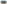 б) указание объема практической подготовки в зачетных единицах и ее продолжительности в неделях либо в академических часах; содержание практической подготовки; указание форм отчетности по практической подготовке; фонд оценочных средств для проведения промежуточной аттестации обучающихся по практической подготовке; перечень учебной литературы и ресурсов сети ”Интернет”, необходимых для проведения практической подготовки; перечень технологий, используемых при проведении практической подготовки, включая перечень программного обеспечения и информационных справочных систем (при необходимости); описание материально-технической базы, необходимой для проведения практической подготовки.По усмотрению разработчика могут включаться в состав программы практики также иные сведения и (или) материалы.Учебная практика, производственная (редакционно-издательская) практика и преддипломная практика.Практическая подготовка, реализуемая в форме учебной (НИР и ХТР), производственной (редакционно-издательская), преддипломной практик, является обязательным видом учебной работы специалиста, относится к базовой части программы специалитета - Блок 2 «Практическая подготовка: учебная практика (НИР и ХТР), редакционно-издательская практика, преддипломная практика» ФГОС ВО.Учебная практика проводится в целях получения первичных профессиональных (творческих) умений и навыков, в том числе первичных умений и навыков научно-исследовательской деятельности. Учебная практика проводится в структурных подразделениях Института.Конкретный тип учебной практики, а также способ её проведения и количество учебных практик за время обучения определяется разработчиками ОПОП ВО самостоятельно в соответствии с требованиями ФГОС.Производственная (редакционно-издательская) практика проводится в целях получения профессиональных умений и опыта профессиональной деятельности. Производственная практика проводится на предприятиях (в учреждениях или организациях).Обучающиеся, совмещающие обучение с трудовой деятельностью, вправе проходить практику по месту трудовой деятельности, если профессиональная деятельность, осуществляемая ими, соответствует требованиям к содержанию практики. 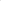 Обучающиеся, заключившие с организациями договор о дальнейшем трудоустройстве, могут проходить производственную практику в этих организациях.Преддипломная практика базируется на изучении всех дисциплин учебного плана.Преддипломной практике предшествует изучение базовой части ФГОС ВО, в том числе дисциплин специализации, а также курсов по выбору студентов. Преддипломная практика является логическим завершением изучения данных дисциплин, итогом творческих семинаров по дисциплинам «Литературное мастерство» или «Мастерство художественного перевода».Логическая взаимосвязь производственной и преддипломной практик с другими частями ООП прослеживается в наличии одинаковых терминов, в соответствующих тезаурусах, схожих компонентов понятийно терминологических систем, единых общенаучных и профессиональных (творческих) подходов к решению возникающих проблем (системный анализ).Основу содержательно-методической взаимосвязи производственной и преддипломной практик с другими частями ООП составляет формирование общекультурных, общепрофессиональных, профессиональных и профессионально специализированных компетенций.Производственная (редакционно-издательская) и преддипломная практики по типу сочетают технологическую и творческую составляющие.Производственная и преддипломная практики имеют различные формы проведения:а) производственная:  подготовка к изданию и издание текстов разных жанров (в том числе перевод), работа, связанная с литературно-критическим анализом современного литературного процесса, работа с программным и аппаратным обеспечением издательства, аналитический обзор организационного процесса в редакции (отделе, издательстве); б) преддипломная: отбор, редактирование и корректура собственных текстов для подготовки их к защите в качестве ВКР и возможного последующего издания. Способ проведения указанной практики — стационарная. Обязанности должностных лиц и обучающихся. Руководитель практической подготовки от Института: — обеспечивает прохождение практической подготовки;ведет установочные и заключительные занятия по практической подготовке;проводит консультации с обучающимися;— принимает документы (отчеты студентов, характеристики с места практической подготовке) — проверяет и подписывает отчётную документацию. Руководитель практической подготовки от предприятия (организации):— предоставляет обучающимся рабочие места, которые соответствуют санитарным правилам и требованиям охраны труда;— проводит инструктаж обучающихся по ознакомлению с требованиями охраны труда, техники безопасности, пожарной безопасности, а также правилами внутреннего трудового распорядка;— осуществляет контроль за выполнением индивидуальных заданий обучающимися;— составляет отзыв (характеристику) на работу обучающегося, проходившего практику. Обучающиеся в период практической подготовки обязаны:- выполнять правила внутреннего распорядка, распоряжения администрации учреждения, являющегося местом проведения практики, соблюдать технику безопасности;— выполнять индивидуальные задания, которые предусмотрены программой практической подготовки; — вести дневник практической подготовки.Организация практической подготовки обучающихся при проведении практики.  Планирование и организация практической подготовки обучающихся на всех ее этапах обеспечивает: – закрепление и углубление знаний и компетенций, полученных в ходе реализации учебных дисциплин (модулей) и иных аналогичных видов учебной деятельности; – последовательное расширение круга формируемых у обучающихся умений, навыков, практического опыта и их усложнение по мере перехода от одного этапа к другому; – целостность подготовки обучающихся к выполнению основных трудовых функций; – связь практики с иными компонентами образовательной программы, предусмотренными учебным планом.Практическая подготовка организуется Службой содействия трудоустройству выпускников и проведения практической подготовки при поддержке профессорско-преподавательского состава совместно с коллективами учреждений и организаций, на базе которых она проводится. Для руководства практикой, проводимой в Институте, из числа профессорско-преподавательского состава Института назначается руководитель практики. Практическая подготовка осуществляется на основании договоров о сотрудничестве, в соответствии с которыми учреждения (организации) обязаны предоставить места для практики студентам Института. Приказ о направлении обучающихся на практику подписывается ректором или иным уполномоченным им должностным лицом.В ходе производственной практики проводится: знакомство с 
целями и задачами практики, формами отчетности (обязательными являются: дневник прохождения практики; отчет о практике, заверенные отзывы-характеристики с места работы, подготовленные материалы к ВКР), инструктаж по технике безопасности (общий и далее на рабочем месте, по необходимости – с каждым видом техники, который студент должен усвоить). В ходе практики изучаются структура организации, условия 
работы, должностные инструкции, рабочие регламенты и др. В соответствии с заданием уточняются основные параметры 
проведения работ, время их выполнения и отчет о выполнении. 
Работы проводятся в соответствии с принятой в организации (на 
производстве, в редакции) технологией. 
Параллельно или после работы (выполнения заданий) проводится 
первичная обработка материала, подготовка и составление отчетности.Наряду с производственными задачами, которые по возможности следует разнообразить, охватывая различные этапы производственного цикла, студент самостоятельно организовывает редакционную работу, касающуюся собственной творческой деятельности подготовка ВКР: осуществляется отбор, доработка материала и оформление его в соответствии с профессиональными требованиями, в том числе и к возможному изданию.На весь период прохождения практической подготовки на них распространяются правила охраны труда и правила внутреннего распорядка, действующие в организации. На обучающихся, принятых в организации постоянно или временно на вакантные должности, распространяются нормы Трудового кодекса Российской Федерации.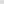 Продолжительность рабочего дня для обучающихся при 
прохождении практики в организациях определяется в соответствии с Трудовым кодексом РФ.Подведение итогов практической подготовки.В отчете студента по практической подготовке руководитель дает отзыв о работе студента, ориентируясь на его доклад и отзыв (характеристику) из производственной организации, приложенный к отчету студента.Студент предоставляет краткий отчет о практической подготовке (рекомендуемый объем 5—8 с.), который включает в себя общие сведения о месте практической подготовке, сведения о поставленных перед ним производственных и творческих задачах, используемых технических и программных средствах. Приводятся сведения об особенностях редакционной работы, методике издательской деятельности, методах обработки и интерпретации публикуемого материала, об отборе и редактировании материалов ВКР.К отчету прилагаются следующие материалы: отзыв (характеристика) с места практической подготовки (по образцу), рецензии (внутренние и публикуемые (в копиях) — если таковые выполнялись), собственные опубликованные в ходе практической подготовки произведения студента, редактированные им произведения других авторов (в копиях), материалы подготовленной ВКР с письменной характеристикой мастера о степени готовности и др.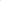 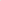 Защита отчета о практической подготовке происходит не позднее недели после начала аудиторных занятий. Руководитель практической подготовки от вуза после сообщения студента, вопросов и обсуждения выставляет оценку (в отчет и ведомость).При оценке итогов практической подготовки обучающегося учитывается выполнение им программы, регулярность ведения дневника и качество отчета, трудовая дисциплина, качество выполнения индивидуальных заданий и другая творческая работа. Принимается во внимание характеристика, данная ему руководителем практической подготовки от предприятия.Общие требования к организации и проведению практической подготовки. Практическая подготовка может быть организована в соответствии с: 2 пункт 9 «Положения о практической подготовке обучающихся» (утв. приказом Министерства науки и высшего образования Российской Федерации и Министерства просвещения Российской Федерации от 5 августа 2020 г. № 885/390) 3 пункт 7 «Положения о практической подготовке обучающихся» (утв. приказом Министерства науки и высшего образования Российской Федерации и Министерства просвещения Российской Федерации от 5 августа 2020 г. № 885/390) 4 пункт 5 «Положения о практической подготовке обучающихся» (утв. приказом Министерства науки и высшего образования Российской Федерации и Министерства просвещения Российской Федерации от 5 августа 2020 г. № 885/390) Обязательность осуществления практической подготовки по профессиональным образовательным программам закреплена в Федеральном законе № 273-ФЗ (часть 6 статьи 13). Практическая подготовка может быть организована непосредственно в организации, осуществляющей образовательную деятельность, в том числе в структурном подразделении образовательной организации, предназначенном для проведения практической подготовки (часть 7 статьи 13 Федерального закона № 273-ФЗ).Согласно части 7 статьи 13 Федерального закона № 273-ФЗ практическая подготовка может быть организована в организации, осуществляющей деятельность по профилю соответствующей образовательной программы, в том числе в структурном подразделении профильной организации, предназначенном для проведения практической подготовки, на основании договора, заключаемого между образовательной организацией и профильной организацией. Обучающиеся имеют право самостоятельно предложить организацию в качестве базы практической подготовки.Практическая подготовка представляет собой непосредственное выполнение обучающимися определенных видов работ, связанных с будущей профессиональной деятельностью при проведении производственной (редакционно-издательской) и преддипломной практики, а так же научно-исследовательской работы (НИР) и художественно-творческой работы (ХТР).Реализация компонентов образовательной программы в форме практической подготовки может осуществляться непрерывно либо путем чередования с реализацией иных компонентов образовательной программы в соответствии с календарным учебным графиком и учебным планом.Практическая подготовка проводится в форме контактной работы обучающихся с педагогическими работниками и (или) лицами, привлекаемыми Институтом к проведению практической подготовки.Требования к организации практической подготовки обучающихся определяются образовательной программой по соответствующему направлению подготовки (специальности). Практическая подготовка обучающихся с ограниченными 
возможностями здоровья и инвалидов организуется с учетом особенностей психофизического развития, индивидуальных возможностей и состояния здоровья.